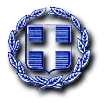 ΕΛΛΗΝΙΚΗ ΔΗΜΟΚΡΑΤΙΑ                                                                              ΝΟΜΟΣ ΑΤΤΙΚΗΣΔΗΜΟΣ ΝΕΑΣ ΙΩΝΙΑΣ							ΟΙΚΟΝΟΜΙΚΗ ΕΠΙΤΡΟΠΗ						Αρ. Πράξης: 319						ΑΠΟΣΠΑΣΜΑ ΑΠΟ ΤΑ ΠΡΑΚΤΙΚΑ Της ΣΥΝΕΔΡΙΑΣΗΣΤης ΟΙΚΟΝΟΜΙΚΗΣ ΕΠΙΤΡΟΠΗΣΝέα Ιωνία, σήμερα ΤΡΙΤΗ 5 ΔΕΚΕΜΒΡΙΟΥ 2023 & ώρα 13:00 πραγματοποιήθηκε Συνεδρίαση, της Οικονομικής Επιτροπής, στην αίθουσα συνεδριάσεων Δημοτικού Συμβουλίου, στο κτίριο του Δημαρχείου (Αγ. Γεωργίου 40), σύμφωνα με τις σχετικές διατάξεις του άρθρ. 75 του Ν. 3852/2010, όπως αντικαταστάθηκε από το άρθρο 77 του Ν. 4555/18.Οι δημοτικοί Σύμβουλοι-μέλη της Οικονομικής Επιτροπής προσκλήθηκαν, ύστερα από την υπ’ αριθμ.53ηΠρ./53ηΣυν./33447/1-12-2023 εμπρόθεσμη και νόμιμη πρόσκληση του Προέδρου. Η Οικονομική Επιτροπή συνεδρίασε  με νόμιμη απαρτία αποτελούμενη από τους κ.κ. 1)Χατζησαββίδη Αριστείδη, Πρόεδρο, ορισθέντα με την υπ΄ αριθμ. 518/22043/9-9-2022 απόφαση Δημάρχου, 2) Σακκαλόγλου Αγγελική, τακτικό μέλος, 3) Σπηλιωτόπουλο Βασίλειο τακτικό μέλος, 4)Γρίβα Ελένη, τακτικό μέλος,5) Καρβουνιάρη Αντώνιο, αναπληρωματικό μέλος.       Δε συμμετείχαν οι δημοτικοί σύμβουλοι κ. Κανλής Χρήστος,(Αντιπρόεδρος), Χατζή Ελένη, Καναβός Μιλτιάδης, Τσομπάνογλου Φώτιος,  Κατιμερτζόγλου Κωνσταντίνος, τακτικά μέλη, παρά το γεγονός ότι κλήθηκαν νόμιμα,  με την υπ’ αριθμ. 53ηΠρ./53ηΣυν./33447/1-12-2023 νόμιμη και εμπρόθεσμη πρόσκληση του Προέδρου. Αφού υπήρξε νόμιμη απαρτία κηρύσσεται η έναρξη της Συνεδρίασης από τον Πρόεδρο της Επιτροπής.Ο κ. Πρόεδρος εισάγει το -2ο- θέμα της ημερήσιας διάταξης που αφορά στην: Εισήγηση της Οικονομικής Υπηρεσίας σχετικά με τον καθορισμό του συντελεστή του Ενιαίου Ανταποδοτικού Τέλους Καθαριότητας και Φωτισμού έτους 2024.Ακολούθως, ο κ. Πρόεδρος διαβάζει την υπ’αριθμ. 33639/4-12-2023 εισήγηση-ορθή επανάληψη της Διεύθυνσης Οικονομικών-Τμήμα Δημοτικών Προσόδων η οποία έχει ως ακολούθως:Σύμφωνα με τα οριζόμενα από τις διατάξεις του άρθρου 72 του Ν. 3852/10όπως έχει τροποποιηθεί και ισχύει και το άρθρο 11 του Ν.4623/19, ο κατά την παράγραφο 3 του άρθρου 65 του ν. 3852/2010 ορισμός φόρων, τελών, δικαιωμάτων και εισφορών πραγματοποιείται σύμφωνα με το σχέδιο της οικονομικής επιτροπής και τις τυχόν εναλλακτικές προτάσεις που συντάσσονται και κατατίθενται από τους επικεφαλής των παρατάξεων. Οι τυχόν εναλλακτικές προτάσεις συνοδεύονται από εισήγηση της οικονομικής υπηρεσίας. Κατά τη σύνταξη των προτάσεων από τις ενδιαφερόμενες παρατάξεις, οι αρμόδιες υπηρεσίες του δήμου παρέχουν κάθε σχετικό στοιχείο. Ως εγκεκριμένη θεωρείται η πρόταση που συγκεντρώνει την απόλυτη πλειοψηφία των παρόντων μελών του δημοτικού συμβουλίου. Αν καμία πρόταση δεν συγκεντρώσει την απόλυτη πλειοψηφία των παρόντων μελών του συμβουλίου, η ψηφοφορία επαναλαμβάνεται μεταξύ των δύο πρώτων σε ψήφους προτάσεων και θεωρείται εγκεκριμένη η πρόταση που λαμβάνει τις περισσότερες ψήφους επί των παρόντων.Ως γνωστόν, από τις διατάξεις των άρθρων 21 και 22 του από 24.9/20.10.58 Κωδικοποιητικού Β.Δ. (171 Α΄) «Περί των προσόδων των Δήμων & Κοινοτήτων», με τις τροποποιήσεις και συμπληρώσεις τους με τις σχετικές διατάξεις, των Ν.25/1975 (74 Α΄) καιΝ.429/1976 (235 Α΄), καθώς και τα άρθρα 4, 5, 17 και 20 του Ν.1080/1980 (246 Α΄),  του Ν.1828/1989 (άρθρο 25 παρ. 12), του Ν.2130/93 (άρθρα 16 παρ. 6 και 27 παρ. 4), του Ν.2307/1995 (άρθρο 7 παρ. 3 και 4), του Ν.2503/1997 (άρθρο 9 παρ. 14), του Ν.2539/1997 (άρθρο 25 παρ. 3) και του Ν.4555/2018 (άρθρο 185), όπου ορίζεται ότι το ενιαίο ανταποδοτικό τέλος καθαριότητας και φωτισμού επιβάλλεται σε κάθε ακίνητο που βρίσκεται εντός της διοικητικής περιφέρειας του δήμου, και προορίζεται αποκλειστικά:α) για την κάλυψη των πάσης φύσεως δαπανών που αφορούν την παροχή των υπηρεσιών της αποκομιδής και διαχείρισης των απορριμμάτων, β) του ηλεκτροφωτισμού των οδών, των πλατειών και του συνόλου των κοινοχρήστων χώρων, καθώς και γ) κάθε άλλης, παγίως παρεχόμενης από τους δήμους, υπηρεσίας, που σχετίζεται ή είναι συναφής με αυτές. Η με οποιονδήποτε τρόπο χρήση ή δέσμευση των πόρων που προέρχονται από την είσπραξη του ενιαίου ανταποδοτικού τέλους καθαριότητας και φωτισμού, για την κάλυψη οποιονδήποτε άλλων δαπανών και υποχρεώσεων, απαγορεύεται.Επίσης, όπως ορίζεται και στο άρθρο 17 του Ν.1080/80, τα έσοδα από το τέλος καθαριότητας και φωτισμού μπορούν να διατίθενται κατ΄ αρχήν μόνο για την χρηματοδότηση της αντίστοιχης υπηρεσίας και όχι για άλλες δαπάνες του Δήμου, ενώ αντίστροφα όλες οι δαπάνες της υπηρεσίας καθαριότητας και φωτισμού πρέπει να καλύπτονται υποχρεωτικά από το αντίστοιχο τέλος.Σύμφωνα επίσης με το τρίτο εδάφιο της παρ. 1 του άρθρου 1 του Ν.25/75, όπως αυτό τροποποιήθηκε από την παρ. 1 του άρθρου 185 του Ν.4555/18, το ενιαίο ανταποδοτικό τέλος καθαριότητας και φωτισμού υπολογίζεται επί της επιφάνειας του εκάστοτε ακινήτου και προκύπτει από τον πολλαπλασιασμό των τετραγωνικών μέτρων αυτής επί του συντελεστή του ενιαίου ανταποδοτικού τέλους, ο οποίος ορίζεται, ανά κατηγορία χρήσεως των ακινήτων, με απόφαση του δημοτικού συμβουλίου, η οποία παρέχει ακριβή, επίκαιρη και πλήρη αιτιολογία του καθορισμού των συντελεστών του τέλους στο προσήκον ύψος.Με την παράγραφο 14 του άρθρου 9 του Ν.2503/97, όπως αυτή αντικαταστάθηκε από την παρ. 1 του άρθρου 5 του Ν.3345/2005 και την τροποποίηση του δια του άρθρου 222 του Ν.4555/18 και του άρθρου 103 του Ν.4604/19, απαλλάσσονται πλήρως από την καταβολή των τελών καθαριότητας τα μη ηλεκτροδοτούμενα ακίνητα, στα οποία διακόπτεται η ηλεκτροδότηση, από την ημερομηνία υποβολής δήλωσης του ιδιοκτήτη τους ή του νόμιμου εκπροσώπου αυτού προς τον οικείο δήμο ότι δεν ηλεκτροδοτούνται και ότι δεν πρόκειται να χρησιμοποιηθούν.Μέχρι την υποβολή της ανωτέρω δήλωσης, τα τέλη οφείλονται ανά κατηγορία ακινήτου και καταβάλλονται κατά τα οριζόμενα στο άρθρο 21 του από 24.9/20.10.1958 β.δ. (Α΄ 171).Εάν, παρά την υποβολή της δήλωσης διαπιστωθεί ηλεκτροδότηση ή χρήση του ακινήτου, επιβάλλεται σε βάρος του υπόχρεου το τέλος που αναλογεί από το χρόνο απαλλαγής και ισόποσο πρόστιμο.Επίσης, σύμφωνα με τα οριζόμενα στην   ΚΥΑ 63726/2023 (ΦΕΚ 4795/Β/28-07-2023)  , τις διατάξεις του άρθρου 266 του Ν. 3852/2010 (ΦΕΚ 87 Α΄) «Νέα Αρχιτεκτονική της Αυτοδιοίκησης και της Αποκεντρωμένης Διοίκησης – Πρόγραμμα Καλλικράτης», τις διατάξεις του άρθρου 77 του Ν. 4172/13 (Α΄167), τις διατάξεις του άρθρου 64 του Ν.4270/14 (ΦΕΚ 143 Α/28-06-2014) και της σχετικής υποχρέωσης του Δημοτικού Συμβουλίου, να λάβει την σχετική απόφαση καθορισμού του ύψους των συντελεστών του ενιαίου ανταποδοτικού τέλους καθαριότητας και φωτισμού για το έτος 2024 λαμβάνοντας υπόψη τα στοιχεία της παρούσας εισήγησης, παρακαλούμε να προβείτε «στη λήψη απόφασης για την εισήγηση προς το Δ.Σ σχετικά με τον καθορισμού του συντελεστή αυτού ανά κατηγορία υπόχρεων με σκοπό «την αντιμετώπιση των δαπανών παροχής  υπηρεσιών καθαριότητας  και φωτισμού των κοινοχρήστων χώρων, καθώς και κάθε άλλης δαπάνης από παγίως παρεχόμενες  στους πολίτες δημοτικές υπηρεσίες ανταποδοτικού χαρακτήρα» (παρ.12 άρθ. 25 Ν. 1828/89, Ν. 25/75 όπως τροποποιήθηκε και ισχύει, την υπ΄ αριθ. 23745/ΕΓΚ.22/15-4-2008 ΥΠ.ΕΣ: Γνωμοδότηση Ν.Σ.Κ. 69/2008), καθώς και τον καθορισμό των ειδικών ευπαθών ομάδων που δικαιούνται μείωση ή πλήρη απαλλαγή από την καταβολή των δημοτικών τελών.Η σχετική απόφαση που θα ληφθεί, αφορά ανταποδοτικές υπηρεσίες και ο καθορισμός των νέων συντελεστών θα πρέπει να γίνει σύμφωνα με το ύψος των εσόδων που αναμένεται να εισπραχθούν εντός του έτους 2024 και σε συνάρτηση με το κόστος παροχής της υπηρεσίας. Αναλυτικά τα στοιχεία του Δήμου Ν. Ιωνίας:Απολογιστικά Στοιχεία Εσόδων Απολογιστικά στοιχεία εσόδων Οικονομικού Έτους 2022Για το έτος 2022, εισπράχθηκε ποσό συνολικού ύψους 9.050.475,51 €ΚΑΕ 0311: Τέλη Καθαριότητας και ηλεκτροφωτισμού: 5.664.959,20 €ΚΑΕ 2111: Τακτικά έσοδα από τέλη καθαριότητας και ηλεκτροφωτισμού
 από παρελθόντα έτη που βεβαιώνονται για πρώτη φορά : 1.854.261,82 €ΚΑΕ 3211: Τέλη Καθαριότητας και ηλεκτροφωτισμού: 25.892,15 €ΚΑΕ 5113: Χρηματικό υπόλοιπο ανταποδοτικής υπηρεσίας καθαριότητας και ηλεκτροφωτισμού οικονομικού έτους 2021: 1.505.362,34  €Για την περίοδο Ιανουαρίου – Αυγούστου 2022, εισπράχθηκε ποσό συνολικού ύψους6.227.553,94€ΚΑΕ 0311: Τέλη Καθαριότητας και ηλεκτροφωτισμού: 2.912.039,54 €ΚΑΕ 2111: Τακτικά έσοδα από τέλη καθαριότητας και ηλεκτροφωτισμού
 από παρελθόντα έτη που βεβαιώνονται για πρώτη φορά : 1.790.800,70 €ΚΑΕ 3211: Τέλη Καθαριότητας και ηλεκτροφωτισμού: 19.351,36 €ΚΑΕ 5113: Χρηματικό υπόλοιπο ανταποδοτικής υπηρεσίας καθαριότητας και ηλεκτροφωτισμού οικονομικού έτους 2021:1.505.362,34  €Απολογιστικά στοιχεία εσόδων Οικονομικού Έτους 2023Γιατην περίοδο Ιανουαρίου –Αυγούστου 2023, εισπράχθηκε ποσό συνολικού ύψους 5.951.328,74 €.ΚΑΕ 0311: Τέλη Καθαριότητας και ηλεκτροφωτισμού:  3.428.284,36 €ΚΑΕ 2111: Τακτικά έσοδα από τέλη καθαριότητας και ηλεκτροφωτισμού
 από παρελθόντα έτη που βεβαιώνονται για πρώτη φορά : 1.592.890,01 €ΚΑΕ 3211: Τέλη Καθαριότητας και ηλεκτροφωτισμού: 33.896,32 €ΚΑΕ 5113: Χρηματικό υπόλοιπο ανταποδοτικής υπηρεσίας καθαριότητας και ηλεκτροφωτισμού οικονομικού έτους 2022: 896.258,05€Για την περίοδο Σεπτεμβρίου– Δεκεμβρίου 2023, αναμένεται να εισπραχθεί ποσό συνολικού ύψους2.694.929,31 €Κατά συνέπεια για το οικονομικό έτος 2023το σύνολο των εσόδων του Δήμου για την υπηρεσία καθαριότητας αναμένεται να ανέλθεισυνολικά στο ποσό των 8.646.258,05 € Απολογιστικά Στοιχεία ΔαπανώνΣύμφωνα με τα στοιχεία που υπάρχουν από τα επίσημα βιβλία του δήμου, η εικόνα των δαπανών ανταποδοτικού χαρακτήρα έχει ως ακολούθως :Απολογιστικά στοιχεία δαπανών Οικονομικού Έτους 2022Για το έτος 2022, οι δαπάνες που αφορούσαν την παροχή ανταποδοτικών υπηρεσιών καθαριότητας για το Δήμο  ήταν ποσό ύψους8.154.217,46 €Στις συνολικές δαπάνες του οικονομικού έτους 2022, που αφορούσαν την υπηρεσία καθαριότητας & ηλεκτροφωτισμού ύψους 8.154.217,46€., πέραν της υπηρεσίας 20, συμπεριλήφθησαν και ποσά ύψους   7.576,11€,από τις παρακάτω υπηρεσίες: Για την περίοδο Ιανουαρίου – Αυγούστου 2022, οι δαπάνες που αφορούσαν την παροχή ανταποδοτικών υπηρεσιών καθαριότητας για το Δήμο  ήταν ποσό ύψους 5.250.882,07 €Στις συνολικές δαπάνες της ανωτέρω αναφερόμενης χρονικής περιόδου 2022, που αφορούσαν την υπηρεσία καθαριότητας & ηλεκτροφωτισμού ύψους5.250.882,07€, πέραν της υπηρεσίας 20, συμπεριλήφθησαν και ποσά ύψους 4.854,57 €, από τις λοιπές υπηρεσίες.Απολογιστικά στοιχεία και προβλέψεις δαπανών Οικονομικού Έτους 2023Για την περίοδο Ιανουαρίου – Αυγούστου 2023, οι δαπάνες που αφορούσαν την παροχή ανατποδοτικών υπηρεσιών καθαριότητας για το Δήμο ήταν ποσό ύψους 5.255.469,22 €Στις δαπάνες της περιόδου Ιανουαρίου –Αυγούστου2023, που αφορούσαν την υπηρεσία καθαριότητας & ηλεκτροφωτισμού ύψους 5.255.469,22€, πέραν της υπηρεσίας 20, συμπεριλήφθησαν και ποσά συνολικού ύψους 4.314,75€ από τις παρακάτω υπηρεσίες: Οι αντίστοιχες ανάγκες για την περίοδοΣεπτεμβρίου – Δεκεμβρίου 2023 αναμένεται να ανέλθουν στο ύψος των  2.663.206,88€Στις δαπάνες της περιόδου Σεπτεμβρίου – Δεκεμβρίου 2023, που θα αφορούν την υπηρεσία καθαριότητας & ηλεκτροφωτισμού, πέραν της υπηρεσίας 20, θα συμπεριληφθούν και ποσά συνολικού ύψους  2.645,25 €  από τις παρακάτω υπηρεσίες: Κατά συνέπεια για το οικονομικό έτος 2023 το σύνολο των προβλεπόμενων αναγκών του Δήμου για την κάλυψη των αναγκών καθαριότητας και ηλεκτροφωτισμού αναμένεται να ανέλθει συνολικά στο ποσό των  7.918.676,10€Ανακεφαλαιώνοντας, οι συνολικές εισπράξεις του Δήμου Ν. Ιωνίας, για το οικονομικό έτος 2023, οι οποίες αναμένεται να ανέλθουν στο ύψοςτων  8.646.258,05 €, δεν ισοσκελίζουν με  το ύψος των συνολικών προβλεπόμενων δαπανών οι οποίες αναμένεται να ανέλθουν στο ύψος των  7.918.676,10€ δημιουργώντας χρηματικό υπόλοιπο ύψους  727.581,95€ , το οποίο θα μεταφερθεί στο 2024 σε κωδικό 5113 και θα συνυπολογιστεί στα έσοδα της υπηρεσίας καθαριότητας και ηλεκτροφωτισμού.Στοιχεία για την κατάρτιση του Προϋπολογισμού έτους 2024Προβλέψεις εσόδων ανταποδοτικού χαρακτήρα οικονομικού έτους 2024.Σύμφωνα με την κείμενη νομοθεσία, και ειδικότερα από τις διατάξεις της παραγράφου 4 του άρθρου 1 του νόμου 25/75, όπως τροποποιήθηκε και ισχύει με την παρ. 2 του άρθρου 185 του Ν.4555/18, οι συντελεστές του ενιαίου ανταποδοτικού τέλους, που καθορίζονται με την απόφαση της παραγράφου 1 διακρίνονται σε γενικούς και ειδικούς συντελεστές.Οι γενικοί συντελεστές είναι ανεξάρτητοι μεταξύ τους, τρεις (3) κατ’ ελάχιστον και διαφοροποιούνται ανάλογα με τη χρήση κάθε ακινήτου ως εξής: α) ακίνητα που χρησιμοποιούνται αποκλειστικά για κατοικία, β) ακίνητα που χρησιμοποιούνται για κοινωφελείς, μη κερδοσκοπικούς και φιλανθρωπικούς σκοπούς, γ) ακίνητα που χρησιμοποιούνται για την άσκηση πάσης φύσης οικονομικής δραστηριότητας.Πέρα των ανωτέρω γενικών συντελεστών, το δημοτικό συμβούλιο δύναται να ορίσει ειδικούς συντελεστές, ως διαβαθμίσεις των γενικών συντελεστών, για συγκεκριμένες κατηγορίες ακινήτων, υπό την προϋπόθεση, ότι αυτό αιτιολογείται ειδικώς λόγω της επιφάνειας, της χρήσης τους ή της γεωγραφικής ζώνης στην οποία βρίσκονται ή άλλων ιδιαίτερων αντικειμενικών χαρακτηριστικών τους.Σε κάθε περίπτωση, κατά τον καθορισμό των γενικών και ειδικών συντελεστών λαμβάνονται υπόψη οι ιδιότητες των ακινήτων, όπως εμβαδό, στεγασμένο ή μη, χρόνος χρήσης, ο βαθμός κατά τον οποίο τα ακίνητα επιβαρύνουν τις παρεχόμενες από τον οικείο δήμο ανταποδοτικές υπηρεσίες, καθώς και την ευρύτερη λειτουργία αυτού.Ο εκάστοτε ανώτατος σε ύψος γενικός ή ειδικός συντελεστής δεν μπορεί να οριστεί πέραν του δεκαπλασίου του γενικού συντελεστή της κατοικίας.Στο σημείο αυτό, θα πρέπει να αναφερθεί ότι σύμφωνα με την υπ’ αριθμόν 201/14-11-2022 απόφαση του Δημοτικού Συμβουλίου, τα τέλη καθαριότητας και φωτισμού για το έτος 2023, είχαν διαμορφωθεί ως ακολούθως, βάσει της τροποποίησης της παρ. 4 του άρθρου 1 του Ν.25/75, από την παρ. 2 του άρθρου 185 του Ν.4555/18:«Δι' εστεγασμένους χώρους άλλης χρήσεως το εμβαδόν άνω των χιλίων (1.000) τετραγωνικών μέτρων και μέχρις εμβαδού εξ χιλιάδων (6.000) τετραγωνικών μέτρων δύναται να ορισθή μειωμένον υπό του δημοτικού ή κοινοτικού συμβουλίου, λαμβανομένων υπόψη των παρεχομένων υπηρεσιών καθαριότητος και του πράγματι εξυπηρετούμενου υπό της υπηρεσίας καθαριότητος χώρου. Δια το πέραν των εξ χιλιάδων (6.000) τετραγωνικών μέτρων εμβαδόν, ο συντελεστής του τέλους δεν δύναται να ορισθή μεγαλύτερος του εξήκοντα επί τοις εκατόν (60%) του ορισθέντος δι' εστεγασμένους χώρους μέχρι χιλίων (1.000) τετραγωνικών μέτρων. Αι διατάξεις της παρούσης παραγράφου δύναται να εφαρμόζονται και επί μη εστεγασμένων χώρων, περί ων η παρ. 2 του άρθρου 3 του παρόντος νόμου μέχρις εμβαδού εξ χιλιάδων (6.000) τετραγωνικών μέτρων. Δι' εμβαδόν πέρα των εξ χιλιάδων (6.000) τετραγωνικών μέτρων δε δύναται να ορισθή συντελεστής μεγαλύτερος του τριάκοντα επί τοις εκατόν (30%) του ορισθέντος δια τα χίλια (1.000) πρώτα τετραγωνικά μέτρα μη εστεγασμένου χώρου». Για χώρους όπου ασκείται δραστηριότητα οικονομικής φύσεως, όπως καταστήματα, βιομηχανίες κ.λπ.:  Για στεγασμένους χώρους εμβαδού άνω των 6.000 τ.μ., ο συντελεστής να οριστεί σε 2,70 € ανά τ.μ. (στο 60% του συντελεστή που ισχύει για τους στεγασμένους χώρους μέχρι 1.000 τ.μ.)  Για μη στεγασμένους χώρους εμβαδού άνω των 6.000 τ.μ., ο συντελεστής να οριστεί σε 0,75 € ανά τ.μ. (στο 30% του συντελεστή που ισχύει για τους μη στεγασμένους χώρους μέχρι 1.000 τ.μ.)Οι ανωτέρω ειδικοί συντελεστές διαμορφώθηκαν στο ύψος αυτό, καθώς ανάλογα με την επιφάνεια των ακινήτων διαφοροποιείται και η επιβάρυνση της ανταποδοτικής υπηρεσίας καθαριότητας και ηλεκτροφωτισμού για κάθε κατηγορία ειδικού συντελεστή.Σύμφωνα με τους ανωτέρω αναφερόμενους συντελεστές και το σύνολο των τ.μ. που κοινοποιούνται στις εταιρείες παροχής ηλεκτρικής ενέργειας η πρόβλεψη των εσόδων για το 2024 έχει ως ακολούθως :ΠΙΝΑΚΑΣ Α’ – ΠΡΟΒΛΕΠΟΜΕΝΑ ΕΣΟΔΑ ΑΠΟ ΤΕΛΗ ΚΑΘΑΡΙΟΤΗΤΑΣ ΚΑΙ ΗΛΕΚΤΡΟΦΩΤΙΣΜΟΥ Ωστόσο, συνυπολογίζοντας και άλλους κωδικούς εσόδων που αφορούν την υπηρεσία καθαριότητας και ηλεκτροφωτισμού, το προβλεπόμενο ύψος των εσόδων για το έτος 2024, αναμένεται να ανέλθει στούψος των  9.969.130,92 €ΚΑΕ 0311: Τέλη Καθαριότητας και ηλεκτροφωτισμού: 6.269.295,22 €ΚΑΕ 2111: Τακτικά έσοδα από τέλη καθαριότητας και ηλεκτροφωτισμού
 από παρελθόντα έτη που βεβαιώνονται για πρώτη φορά : 1.253.859,04 €ΚΑΕ 3211: Έσοδα από τέλη καθαριότητας και ηλεκτροφωτισμού
από παρελθόντα έτη: 1.619.064,18 €ΚΑΕ 5113: Χρηματικό υπόλοιπο οικονομικού έτους 2023 υπηρεσίας καθαριότητας: 727.581,95 €Προβλέψεις δαπανών ανταποδοτικού χαρακτήρα οικονομικού έτους 2024Οι αρμόδιες υπηρεσίες λαμβάνοντας υπόψη τους τα ανωτέρω στοιχεία, κατάρτισαν τον ακόλουθο πίνακα με τις προβλεπόμενες δαπάνες που αφορούν τη λειτουργία της υπηρεσίας καθαριότητας και φωτισμού και απαιτείται να καλυφθούν από τα αντίστοιχα έσοδα της υπηρεσίαςκαθαριότητας:ΔΑΠΑΝΕΣ ΥΠΗΡΕΣΙΑΣ ΚΑΘΑΡΙΟΤΗΤΑΣ Π/Υ 2024       Σημειώνουμε ότι στις δαπάνες της υπηρεσίας για το 2024, έχει αποτυπωθεί και η αύξηση των  αποδοχών των υπαλλήλων σύμφωνα  τον Ν.5045/2023 (Α΄ 136) «Ενίσχυση του εισοδήματος των μισθωτών, των νέων, της οικογένειας και της εργασίας - Συνταξιοδοτικές ρυθμίσεις και άλλες επείγουσες διατάξεις».  *Στον κωδικό 20.7122.0001 με τίτλο: «Κτήση ακινήτου για τη μεταστέγαση των Υπηρεσιών Καθαριότητας» αποτυπώνεται δαπάνη ύψους 1.283.829,40€, η οποία καλύπτεται από δάνειο το οποίο εμφανίζεται στον κωδικό 5122 και για το λόγο αυτό δεν λαμβάνεται υπόψη στην ισοσκέλιση της ανταποδοτικής υπηρεσίας καθαριότητας και ηλεκτροφωτισμού.Συνεπώς, οι δαπάνες που απαιτούνται για την κάλυψη των αναγκών της υπηρεσίας καθαριότητας και φωτισμού για το έτος 2024, αναμένεται να ανέλθουν συνολικά στο ύψος των  10.574.229,07 €Συμπεράσματα:Συνεπώς, οι προβλεπόμενες συνολικές εισπράξεις του Δήμου Νέας Ιωνίας, για το οικονομικό έτος 2024, οι οποίες αναμένεται να ανέλθουν στο ύψος των 9.869.800,39 €, δεν ισοσκελίζουν με τις προβλεπόμενες συνολικές δαπάνες, οι οποίες αναμένεται να ανέλθουν στο ύψος των 10.574.229,07 €, δημιουργώντας αρνητική απόκλιση ύψους -704.428,68 € Η ανωτέρω απόκλιση είναι επιτρεπτή και αιτιολογείται βάσει του υπ’ αρίθμ. 3995/2017 εγγράφου του Υπ. Εσωτερικών, το οποίο υπογραμμίζει τη δυνατότητα απόκλισης της ισοσκέλισης (μέχρι και 10%) στον προϋπολογισμό των ανταποδοτικών υπηρεσιών, χωρίς να δημιουργούν την ανάγκη αναπροσαρμογής των καθορισμένων συντελεστών των τελών καθαριότητας. Οπότε προτείνουμε  την διατήρηση των συντελεστών ανά κατηγορία υπόχρεου, ως ακολούθως:Επίσης, όπως προκύπτει από την παρ. 5 του άρθρου 1 του Ν.25/75, όπως ισχύει, «Δι' εστεγασμένους χώρους άλλης χρήσεως το εμβαδόν άνω των χιλίων (1.000) τετραγωνικών μέτρων και μέχρις εμβαδού εξ χιλιάδων (6.000) τετραγωνικών μέτρων δύναται να ορισθή μειωμένον υπό του δημοτικού ή κοινοτικού συμβουλίου, λαμβανομένων υπόψη των παρεχομένων υπηρεσιών καθαριότητος και του πράγματι εξυπηρετούμενου υπό της υπηρεσίας καθαριότητος χώρου.Δια το πέραν των εξ χιλιάδων (6.000) τετραγωνικών μέτρων εμβαδόν, ο συντελεστής του τέλους δεν δύναται να ορισθή μεγαλύτερος του εξήκοντα επί τοις εκατόν (60%) του ορισθέντος δι' εστεγασμένους χώρους μέχρι χιλίων (1.000) τετραγωνικών μέτρων. Αι διατάξεις της παρούσης παραγράφου δύναται να εφαρμόζονται και επί μη εστεγασμένων χώρων, περί ων η παρ. 2 του άρθρου 3 του παρόντος νόμου μέχρις εμβαδού εξ χιλιάδων (6.000) τετραγωνικών μέτρων. Δι' εμβαδόν πέρα των εξ χιλιάδων (6.000) τετραγωνικών μέτρων δε δύναται να ορισθή συντελεστής μεγαλύτερος του τριάκοντα επί τοις εκατόν (30%) του ορισθέντος δια τα χίλια (1.000) πρώτα τετραγωνικά μέτρα μη εστεγασμένου χώρου».Για χώρους όπου ασκείται δραστηριότητα οικονομικής φύσεως, όπως καταστήματα, βιομηχανίες κ.λπ.:Για στεγασμένους χώρους εμβαδού άνω των 6.000 τ.μ., ο συντελεστής να οριστεί σε 2,70 € ανά τ.μ. (στο 60% του συντελεστή που ισχύει για τους στεγασμένους χώρους μέχρι 1.000 τ.μ.)Για μη στεγασμένους χώρους εμβαδού άνω των 6.000 τ.μ., ο συντελεστής να οριστεί σε 0,75 € ανά τ.μ. (στο 30% του συντελεστή που ισχύει για τους μη στεγασμένους χώρους μέχρι 1.000 τ.μ.)Υπενθυμίζουμε ότι, σύμφωνα με την παρ. 1 του άρθρου 1 του Ν.25/75, όπως τροποποιήθηκε από την παρ. 1 του άρθρου 185 του Ν.4555/18, δίνεται η δυνατότητα κατάθεσης εναλλακτικών προτάσεων είτε στο στάδιο σύνταξης της εισήγησης της Οικονομικής Επιτροπής προς το Δημοτικό Συμβούλιο, είτε στη συνεδρίαση του Δημοτικού Συμβουλίου κατά τη συζήτηση και ψήφιση των συντελεστών του τέλους. Οι ενδεχόμενες εναλλακτικές προτάσεις συζητούνται διακριτά, ανά γενικό ή ειδικό συντελεστή του ενιαίου ανταποδοτικού τέλους και τίθενται σε ψηφοφορία κατ’ αντιπαράθεση. Κάθε εναλλακτική πρόταση λαμβάνει υποχρεωτικά υπόψη το σύνολο των κωδικών αριθμών εσόδων ή/και δαπανών που αφορούν στις υπηρεσίες, για τις οποίες επιβάλλεται το ενιαίο ανταποδοτικό τέλος, και οι οποίοι θα πρέπει να τροποποιούνται καταλλήλως, ώστε σε κάθε περίπτωση να διασφαλίζεται η ισοσκέλιση των δαπανών με τα έσοδα.Απαλλασσόμενες κατηγορίες. Υπενθυμίζουμε ότι, εξακολουθεί να ισχύει η διάταξη της παραγράφου 1 του άρθρου 5 του Ν.3345/16-06-2005 όπως τροποποιήθηκε από το άρθρο 222 του Ν.4555/18, η οποία ορίζει ως υποχρεωτική την πλήρη απαλλαγή από το τέλος καθαριότητας των ακινήτων, στα οποία διακόπτεται η ηλεκτροδότηση, από την ημερομηνία υποβολής δήλωσης του ιδιοκτήτη τους ή του νόμιμου εκπροσώπου αυτού προς τον οικείο δήμο ότι δεν ηλεκτροδοτούνται και ότι δεν πρόκειται να χρησιμοποιηθούν. Πρόκειται για κατηγορία ακινήτων, στεγασμένων ή μη, που δεν ηλεκτροδοτούνται και δεν χρησιμοποιούνται, δηλαδή δεν εκμισθώνονται, δεν ιδιοκατοικούνται ούτε γίνεται χρήση τους με οποιοδήποτε άλλο τρόπο. Σύμφωνα με την παράγραφο 3 του άρθρου 202 του Ν.3463/06, όπως αντικαταστάθηκε με την παρ. 3 του άρθρου 13 του Ν.4368/16 και ισχύει, με ίδια απόφαση του Δημοτικού Συμβουλίου, που λαμβάνεται με την απόλυτη πλειοψηφία του αριθμού των μελών του, είναι δυνατή η μείωση δημοτικών φόρων ή τελών ή η απαλλαγή από αυτούς για τους απόρους, τα άτομα με αναπηρίες, τους πολύτεκνους, τους τρίτεκνους, τις μονογονεϊκές οικογένειες και τους μακροχρόνια άνεργους, όπως η ιδιότητα των ανωτέρω οριοθετείται αντίστοιχα από την κείμενη νομοθεσία, καθώς και τους δικαιούχους του Κοινωνικού Εισοδήματος Αλληλεγγύης του άρθρου 235 του Ν.4389/16.Το ποσοστό της μείωσης ή οι ενδεχόμενες απαλλαγές, θα προβλεφθούν με ξεχωριστή απόφαση του Δημοτικού Συμβουλίου. Η εκάστοτε μείωση ή απαλλαγή από τα τέλη καθαριότητας και ηλεκτροφωτισμού για τις ομάδες που θα καθοριστούν με την απόφαση του Δημοτικού Συμβουλίου, θα γίνεται με την κατάθεση των απαραίτητων δικαιολογητικών όπως αυτά ορίζονται από το τμήμα Εσόδων της Οικονομικής Υπηρεσίας  του Δήμου Νέας Ιωνίας.    Στη συνέχεια ο κ. Πρόεδρος καλεί τα μέλη να αποφασίσουν σχετικά.Η ΟΙΚΟΝΟΜΙΚΗ ΕΠΙΤΡΟΠΗΑφού άκουσε τον κ. ΠρόεδροΑφού έλαβε υπόψη της:τις διατάξεις του άρθρου 72 του Ν. 3852/2010 με τις τροποποιήσεις αυτού, Την υπ’ αριθμ. 33639/2023 εισήγηση-ορθή επανάληψη Τις διατάξεις που αναφέρονται στην με αρ. πρωτ. 33639/2023 εισήγηση,ΑΠΟΦΑΣΙΖΕΙ ΟΜΟΦΩΝΑ(Επί παρόντων  ΠΕΝΤΕ (5) μελών και υπαρχούσης πραγματικής απαρτίας)Εισηγείται στο Δημοτικό Συμβούλιο τον καθορισμό του συντελεστή ενιαίου ανταποδοτικού τέλους καθαριότητας και φωτισμού για το έτος 2024 ως κάτωθι: Σύμφωνα με τους αναφερόμενους στην με αρ.πρωτ. 33639/2023 εισήγηση συντελεστές ανά κατηγορία υπόχρεου, έχουν ως ακολούθως:Επίσης, όπως προκύπτει από την παρ. 5 του άρθρου 1 του Ν.25/75, όπως ισχύει, «Δι' εστεγασμένους χώρους άλλης χρήσεως το εμβαδόν άνω των χιλίων (1.000) τετραγωνικών μέτρων και μέχρις εμβαδού εξ χιλιάδων (6.000) τετραγωνικών μέτρων δύναται να ορισθή μειωμένον υπό του δημοτικού ή κοινοτικού συμβουλίου, λαμβανομένων υπόψη των παρεχομένων υπηρεσιών καθαριότητος και του πράγματι εξυπηρετούμενου υπό της υπηρεσίας καθαριότητος χώρου.Δια το πέραν των εξ χιλιάδων (6.000) τετραγωνικών μέτρων εμβαδόν, ο συντελεστής του τέλους δεν δύναται να ορισθή μεγαλύτερος του εξήκοντα επί τοις εκατόν (60%) του ορισθέντος δι' εστεγασμένους χώρους μέχρι χιλίων (1.000) τετραγωνικών μέτρων. Αι διατάξεις της παρούσης παραγράφου δύναται να εφαρμόζονται και επί μη εστεγασμένων χώρων, περί ων η παρ. 2 του άρθρου 3 του παρόντος νόμου μέχρις εμβαδού εξ χιλιάδων (6.000) τετραγωνικών μέτρων. Δι' εμβαδόν πέρα των εξ χιλιάδων (6.000) τετραγωνικών μέτρων δε δύναται να ορισθή συντελεστής μεγαλύτερος του τριάκοντα επί τοις εκατόν (30%) του ορισθέντος δια τα χίλια (1.000) πρώτα τετραγωνικά μέτρα μη εστεγασμένου χώρου».Για χώρους όπου ασκείται δραστηριότητα οικονομικής φύσεως, όπως καταστήματα, βιομηχανίες κ.λπ.:Για στεγασμένους χώρους εμβαδού άνω των 6.000 τ.μ., ο συντελεστής να οριστεί σε 2,70 € ανά τ.μ. (στο 60% του συντελεστή που ισχύει για τους στεγασμένους χώρους μέχρι 1.000 τ.μ.)Για μη στεγασμένους χώρους εμβαδού άνω των 6.000 τ.μ., ο συντελεστής να οριστεί σε 0,75 € ανά τ.μ. (στο 30% του συντελεστή που ισχύει για τους μη στεγασμένους χώρους μέχρι 1.000 τ.μ.)Σύμφωνα με την παρ. 1 του άρθρου 1 του Ν.25/75, όπως τροποποιήθηκε από την παρ. 1 του άρθρου 185 του Ν.4555/18, δίνεται η δυνατότητα κατάθεσης εναλλακτικών προτάσεων είτε στο στάδιο σύνταξης της εισήγησης της Οικονομικής Επιτροπής προς το Δημοτικό Συμβούλιο, είτε στη συνεδρίαση του Δημοτικού Συμβουλίου κατά τη συζήτηση και ψήφιση των συντελεστών του τέλους. Οι ενδεχόμενες εναλλακτικές προτάσεις συζητούνται διακριτά, ανά γενικό ή ειδικό συντελεστή του ενιαίου ανταποδοτικού τέλους και τίθενται σε ψηφοφορία κατ’ αντιπαράθεση. Κάθε εναλλακτική πρόταση λαμβάνει υποχρεωτικά υπόψη το σύνολο των κωδικών αριθμών εσόδων ή/και δαπανών που αφορούν στις υπηρεσίες, για τις οποίες επιβάλλεται το ενιαίο ανταποδοτικό τέλος, και οι οποίοι θα πρέπει να τροποποιούνται καταλλήλως, ώστε σε κάθε περίπτωση να διασφαλίζεται η ισοσκέλιση των δαπανών με τα έσοδα.Απαλλασσόμενες κατηγορίες. Υπενθυμίζετε ότι, εξακολουθεί να ισχύει η διάταξη της παραγράφου 1 του άρθρου 5 του Ν.3345/16-06-2005 όπως τροποποιήθηκε από το άρθρο 222 του Ν.4555/18, η οποία ορίζει ως υποχρεωτική την πλήρη απαλλαγή από το τέλος καθαριότητας των ακινήτων, στα οποία διακόπτεται η ηλεκτροδότηση, από την ημερομηνία υποβολής δήλωσης του ιδιοκτήτη τους ή του νόμιμου εκπροσώπου αυτού προς τον οικείο δήμο ότι δεν ηλεκτροδοτούνται και ότι δεν πρόκειται να χρησιμοποιηθούν. Πρόκειται για κατηγορία ακινήτων, στεγασμένων ή μη, που δεν ηλεκτροδοτούνται και δεν χρησιμοποιούνται, δηλαδή δεν εκμισθώνονται, δεν ιδιοκατοικούνται ούτε γίνεται χρήση τους με οποιοδήποτε άλλο τρόπο. Σύμφωνα με την παράγραφο 3 του άρθρου 202 του Ν.3463/06, όπως αντικαταστάθηκε με την παρ. 3 του άρθρου 13 του Ν.4368/16 και ισχύει, με ίδια απόφαση του Δημοτικού Συμβουλίου, που λαμβάνεται με την απόλυτη πλειοψηφία του αριθμού των μελών του, είναι δυνατή η μείωση δημοτικών φόρων ή τελών ή η απαλλαγή από αυτούς για τους απόρους, τα άτομα με αναπηρίες, τους πολύτεκνους, τους τρίτεκνους, τις μονογονεϊκές οικογένειες και τους μακροχρόνια άνεργους, όπως η ιδιότητα των ανωτέρω οριοθετείται αντίστοιχα από την κείμενη νομοθεσία, καθώς και τους δικαιούχους του Κοινωνικού Εισοδήματος Αλληλεγγύης του άρθρου 235 του Ν.4389/16.Το ποσοστό της μείωσης ή οι ενδεχόμενες απαλλαγές, θα προβλεφθούν με ξεχωριστή απόφαση του Δημοτικού Συμβουλίου. Η εκάστοτε μείωση ή απαλλαγή από τα τέλη καθαριότητας και ηλεκτροφωτισμού για τις ομάδες που θα καθοριστούν με την απόφαση του Δημοτικού Συμβουλίου, θα γίνεται με την κατάθεση των απαραίτητων δικαιολογητικών όπως αυτά ορίζονται από το τμήμα Εσόδων της Οικονομικής Υπηρεσίας  του Δήμου Νέας Ιωνίας. Οι ανωτέρω ειδικοί συντελεστές διαμορφώθηκαν στο ύψος αυτό, καθώς ανάλογα με την επιφάνεια των ακινήτων διαφοροποιείται και η επιβάρυνση της ανταποδοτικής υπηρεσίας καθαριότητας και ηλεκτροφωτισμού για κάθε κατηγορία ειδικού συντελεστή.Σύμφωνα με τους ανωτέρω αναφερόμενους συντελεστές και το σύνολο των τ.μ. που κοινοποιούνται στις εταιρείες παροχής ηλεκτρικής ενέργειας η πρόβλεψη των εσόδων για το 2024 έχει ως ακολούθως :ΠΙΝΑΚΑΣ Α’ – ΠΡΟΒΛΕΠΟΜΕΝΑ ΕΣΟΔΑ ΑΠΟ ΤΕΛΗ ΚΑΘΑΡΙΟΤΗΤΑΣ ΚΑΙ ΗΛΕΚΤΡΟΦΩΤΙΣΜΟΥ Ωστόσο, συνυπολογίζοντας και άλλους κωδικούς εσόδων που αφορούν την υπηρεσία καθαριότητας και ηλεκτροφωτισμού, το προβλεπόμενο ύψος των εσόδων για το έτος 2024, αναμένεται να ανέλθει στο ύψος των  9.969.130,92 €ΚΑΕ 0311: Τέλη Καθαριότητας και ηλεκτροφωτισμού: 6.269.295,22 €ΚΑΕ 2111: Τακτικά έσοδα από τέλη καθαριότητας και ηλεκτροφωτισμού
 από παρελθόντα έτη που βεβαιώνονται για πρώτη φορά : 1.253.859,04 €ΚΑΕ 3211: Έσοδα από τέλη καθαριότητας και ηλεκτροφωτισμού
από παρελθόντα έτη: 1.619.064,18 €ΚΑΕ 5113: Χρηματικό υπόλοιπο οικονομικού έτους 2023 υπηρεσίας καθαριότητας: 727.581,95 €Προβλέψεις δαπανών ανταποδοτικού χαρακτήρα οικονομικού έτους 2024Οι αρμόδιες υπηρεσίες λαμβάνοντας υπόψη τους τα ανωτέρω στοιχεία, κατάρτισαν τον ακόλουθο πίνακα με τις προβλεπόμενες δαπάνες που αφορούν τη λειτουργία της υπηρεσίας καθαριότητας και φωτισμού και απαιτείται να καλυφθούν από τα αντίστοιχα έσοδα της υπηρεσίας καθαριότητας:ΔΑΠΑΝΕΣ ΥΠΗΡΕΣΙΑΣ ΚΑΘΑΡΙΟΤΗΤΑΣ Π/Υ 2024       Σημειώνετε ότι στις δαπάνες της υπηρεσίας για το 2024, έχει αποτυπωθεί και η αύξηση των  αποδοχών των υπαλλήλων σύμφωνα  τον Ν.5045/2023 (Α΄ 136) «Ενίσχυση του εισοδήματος των μισθωτών, των νέων, της οικογένειας και της εργασίας - Συνταξιοδοτικές ρυθμίσεις και άλλες επείγουσες διατάξεις».  *Στον κωδικό 20.7122.0001 με τίτλο: «Κτήση ακινήτου για τη μεταστέγαση των Υπηρεσιών Καθαριότητας» αποτυπώνεται δαπάνη ύψους 1.283.829,40€, η οποία καλύπτεται από δάνειο το οποίο εμφανίζεται στον κωδικό 5122 και για το λόγο αυτό δεν λαμβάνεται υπόψη στην ισοσκέλιση της ανταποδοτικής υπηρεσίας καθαριότητας και ηλεκτροφωτισμού.Συνεπώς, οι δαπάνες που απαιτούνται για την κάλυψη των αναγκών της υπηρεσίας καθαριότητας και φωτισμού για το έτος 2024, αναμένεται να ανέλθουν συνολικά στο ύψος των  10.574.229,07 €Συμπεράσματα:Συνεπώς, οι προβλεπόμενες συνολικές εισπράξεις του Δήμου Νέας Ιωνίας, για το οικονομικό έτος 2024, οι οποίες αναμένεται να ανέλθουν στο ύψος των 9.869.800,39 €, δεν ισοσκελίζουν με τις προβλεπόμενες συνολικές δαπάνες, οι οποίες αναμένεται να ανέλθουν στο ύψος των 10.574.229,07 €, δημιουργώντας αρνητική απόκλιση ύψους -704.428,68 € Η ανωτέρω απόκλιση είναι επιτρεπτή και αιτιολογείται βάσει του υπ’ αριθμ. 3995/2017 εγγράφου του Υπ. Εσωτερικών, το οποίο υπογραμμίζει τη δυνατότητα απόκλισης της ισοσκέλισης (μέχρι και 10%) στον προϋπολογισμό των ανταποδοτικών υπηρεσιών, χωρίς να δημιουργούν την ανάγκη αναπροσαρμογής των καθορισμένων συντελεστών των τελών καθαριότητας. Έγινε, αποφασίσθηκε και εκδόθηκε στη Νέα Ιωνία την ίδια μέρα.ΚωδικόςΠεριγραφήΣύνολο Πληρωθέντων00.6222.0001Τηλεφωνικά,τηλεγραφικά και τηλετυπικά τέλη εσωτερικού6.386,96 €00.6223.0001Δαπάνες κινητής τηλεφωνίας1.189,15 €ΣΥΝΟΛΟ:ΣΥΝΟΛΟ:7.576,11 €ΚωδικόςΠεριγραφήΣύνολο Πληρωθέντων00.6222.0001Τηλεφωνικά,τηλεγραφικά και τηλετυπικά τέλη εσωτερικού3.642,66 €00.6223.0001Δαπάνες κινητής τηλεφωνίας672,09 €ΣΥΝΟΛΟ:4.314,75 €ΚωδικόςΠεριγραφήΣύνολο Πληρωθέντων00.6222.0001Τηλεφωνικά,τηλεγραφικά και τηλετυπικά τέλη εσωτερικού2.257,34 €00.6223.0001Δαπάνες κινητής τηλεφωνίας387,91 € €ΣΥΝΟΛΟ:2.645,25 € ΚατηγορίεςΚατηγορίεςΓενικοί συντελεστέςΣυντελεστήςΟικιακή χρήση1,33€ / ΤΜΚοινωφελής, μη κερδοσκοπική & φιλανθρωπική χρήση1,48€ / ΤΜΆσκηση οικονομικής δραστηριότητας4,51€ / ΤΜΕιδικοί συντελεστέςΣυντελεστήςΜη στεγασμένοι χώροι βιομηχανιών, βιοτεχνιών, κινηματοθεάτρων, κλπ.2,51 € / τ.μ.Σε υπόγεια ή σε πατάρια καταστηµάτων ή βιομηχανιώνπου χρησιμοποιούνται ως αποθηκευτικοί χώροι . 2,51 € / τ.µ.Ημιυπαίθριοι χώροι διαμερισμάτων, ανοικτές θέσεις στάθμευσης που βρίσκονται στους ακάλυπτους χώρους και πυλωτές των οικιών και πολυκατοικιών0,74 € / τ.μ.Εργοταξιακός μετρητής(Χρέωση στο  των τετραγωνικών μέτρων της καλυπτόμενης επιφάνειας ενός ορόφου της οικοδομής)5,01 € / τ.μ.Κατηγορία χώρωνΤ.Μ.ΤΙΜΗ ΑΝΑ Τ.Μ.Προβλεπόμενα ΈσοδαΟικιακή χρήση3.116.0851,33€ / τ.μ.4.144.393,05€Γενική χρήση749.1714,51€ / τ.μ.3.378.761,21€ΣύνολοΣύνολοΣύνολο7.523.154,26€ΚΑΔ  ΠΕΡΙΓΡΑΦΗ  ΠΟΣΟ 20.6011.0001 Τακτικές αποδοχές μονίμων υπαλλήλων 1.887.159,8420.6012.0001 Αποζημίωση υπερωριακής εργασίας μονίμων υπαλλήλων 160.000,0020.6021.0001 Τακτικές αποδοχές  υπαλλήλων αορίστου χρόνου 654.717,2720.6022.0001 Αποζημίωση υπερωριακής εργασίας υπαλλήλων αορίστου χρόνου 65.000,0020.6022.0002 Αποζημιώσεις απολυομένων 30.000,0020.6041.0001 Τακτικές αποδοχές υπαλλήλων ορισμένου χρόνου 677.510,4820.6042.0001 Αποζημίωση υπερωριακής εργασίας υπαλλήλων ορισμένου χρόνου 47.000,0020.6051.0004 Εργοδοτικές εισφορές προσωπικού με σύμβαση Δημοσίου Δικαίου 371.679,3720.6052.0001 Εισφορά ΙΚΑ αορίστου χρόνου 151.611,1020.6054.0001 Εισφορά ΙΚΑ ορισμένου χρόνου 171.537,2620.6061.0001 Μέσα ατομικής προστασίας 90.000,0020.6063.0002 Γάλα εργαζομένων 69.073,2920.6063.0003 Μέτρα προληπτικής ιατρικής 30.000,0020.6142.0002 Δαπάνες πιστοποίησης ανυψωτικών μηχανημάτων και πάσης φύσεων ανυψωτικών μηχανισμών, κλπ 5.000,0020.6142.0005 Παροχή υπηρεσιών για την απολύμανση ακινήτων τρίτων 5.000,0020.6151.0001 Δικαιώματα τρίτων (ΔΕΗ κλπ) από την είσπραξη τελών και φόρων 230.000,0020.6211.0001 Αντίτιμο ηλεκτρικού ρεύματος για φωτισμό οδών, Πλατειών και κοινοχρήστων χώρων. 910.000,0020.6233.0001 Μισθώματα μηχανημάτων 2.000,0020.6234.0001 Μισθώματα μεταφορικών μέσων 1.000,0020.6236.0001 Δαπάνες μίσθωσης χημικών τουαλετών Δ/νσης Καθαριότητας 25.000,0020.6253.0001 Ασφάλιστρα αυτοκινήτων 40.000,0020.6261.0001 Συντήρηση και επισκευή κτιρίων 500,0020.6261.0002 Διαμόρφωση κτιρίων 500,0020.6262.0002 Δαπάνες για οικοδομικές εργασίες 500,0020.6263.0001 Επισκευή μεταφορικών μέσων υπηρεσίας καθαριότητας και ηλεκτροφωτισμού 160.000,0020.6263.0002 Δαπάνες ελέγχου φορτηγών αυτ/των από ΚΤΕΟ 4.000,0020.6263.0003 Δαπάνες ελέγχου επιβατικών αυτ/των από ΚΤΕΟ 500,0020.6263.0004 Δαπάνες ελέγχου λοιπών μετ. μέσων από ΚΤΕΟ 2.000,0020.6264.0001 Συντήρηση και επισκευή λοιπού εξοπλισμού 1.500,0020.6265.0002 Συντήρηση και επισκευή επίπλων και λοιπού εξοπλισμού σκευών και λοιπού εξοπλισμού 1.500,0020.6265.0003 Συντήρηση και επισκευή εκτυπωτών, φωτοτυπικών, πολυμηχανημάτων και fax 1.300,0020.6265.0004 Επισκευές εμπορευματοκιβωτίων και press- container 12.000,0020.6265.0005 Δαπάνες συντήρησης και καθαρισμού συστημάτων βυθιζόμενων κάδων απορριμμάτων  10.000,002062660001 Συντήρηση εφαρμογών λογισμικού καθαριότητας 2.000,0020.6271.0001 Δαπάνες ύδρευσης 8.000,0020.6277.0003 Δαπάνη μεταφοράς-εναλλακτικής διαχείρησης ογκωδών μη επικίνδυνων στερεών αποβλήτων &στρωματοποιίας 15.000,0020.6277.0004 Δαπάνες απομάκρυνσης ραδιενεργών αποβλήτων 2.000,0020.6279.0002 Δαπάνες απολύμανσης εγκαταστάσεων 7.000,0020.6321.0001 Τέλη κυκλοφορίας επιβατηγών αυτοκινήτων 500,0020.6322.0001 Τέλη κυκλοφορίας φορτηγών αυτοκινήτων 11.500,0020.6323.0001 Λοιπά τέλη κυκλοφορίας 350,0020.6323.0002 Λοιπά τέλη 3.500,0020.6411.0001 Δαπάνη διοδίων διέλευσης οχημάτων Δήμου από την Αττική Οδό 40.000,0020.6414.0001 Μεταφορές 10.000,0020.6414.0002 Μεταφορές εγκαταλελ.αυτοκινήτων 1.000,0020.6471.0001 Έξοδα πολιτιστικών δραστηριοτήτων ενημέρωσης υπηρεσίας περιβάλλοντος 1.000,0020.6521.0001 Τόκοι Δανείου Τ.Π.Κ.Δ 22.638,5420.6526.0001 Χρεολύσια δανείων εσωτερικού 117.422,9820.6612,0001 Προμήθεια γραφικής ύλης και μικροαντικειμένων γραφείου 1.500,0020.6613.0001 Έντυπα και υλικά μηχανογράφησης 2.500,0020.6615.0001 Εκτυπώσεις εντύπων για το πρόγραμμα της ανακύκλωσης 500,0020.6615.0002 Εκτυπώσεις εντύπων για προγράμματα ενημέρωσης 600,0020.6633.0001 Προμήθεια χημικού υλικού 15.000,0020.6634.0001 Προμήθεια σάκκων απορριμάτων 25.000,0020.6634.0002 Προμήθεια ειδών υγιεινής και καθ/τας 5.000,0020.6634.0003 Προμήθεια υλικών για ανακύκλωση 1.500,0020.6635.0001 Λοιπές προμήθειες 800,0020.6635.0002 Προμήθεια σαρώθρων , χειραμαξών κλπ 15.000,0020.6635.0004 Προμήθεια ειδών για αποφυγή κορωνοϊού 2.000,0020.6641.0001 Προμήθεια καυσίμων μεταφορικών μέσων υπηρεσίας καθ/τας & ηλεκτροφ. 350.000,0020.6641.0002 Προμήθεια λιπαντικών μεταφορικών μέσων υπηρεσίας καθ/τας &ηλεκτροφ. 45.000,0020.6641.0003 Προμήθεια βιοκαυσίμων για τα μεταφορικά μέσα της καθαριότητας 18.000,0020.6671.0001 Προμήθεια αναλωσίμων ανταλλακτικών οχημάτων 10.000,0020.6671.0002 Προμήθεια αντ/κών για επισκευή αυτοκινήτων καθ/τας & ηλεκτροφωτ. 33.000,0020.6671.0003 Προμήθεια ελαστικών αυτοκινήτων 37.400,0020.6671.0004 Προμήθεια ζαντών μεταφ.μέσων 3.000,0020.6673.0001 Προμήθεια αντ/κών για επισκευή κάδων 2.000,0020.6673.0002 Ανταλλακτικά επίπλων και σκευών και λοιπού εξοπλισμού 1.000,0020.6699.0001 Προμήθεια εργαλείων γκαράζ 5.000,0020.6699.0002 Προμήθεια λαμπτήρων 40.000,0020.6699.0003 Προμήθεια φωτιστικών σωμάτων 20.000,0020.6699.0004 Προμήθεια ηλεκτρολογικού υλικού 40.000,0020.6699.0007 Προμήθεια υλικών για τη χωροθέτηση των κάδων απορριμάτων 3.000,0020.6699.0008 Προμήθεια αναλωσίμων υλικών για τη συντήρηση και επισκευή κάδων 1.000,0020.6699.0009 Προμήθεια αναλωσίμων υλικών για το γκαράζ 500,0020.6699.0010 Προμήθεια αναλωσίμων υλικών για το δίκτυο ηλεκτροφωτισμού 15.000,0020.6699.0011 Προμήθεια υλικών για τη διευκόλυνση κυκλοφορίας των οχημάτων 2.000,0020.6699.0012 Λοιπές Προμήθειες 1.000,0020.6699.0013 Δαπάνες προμήθειας σιδηροκατασκευών 30.000,0020.6699.0014 Προμήθεια πινακίδων ενημέρωσης 3.000,0020.6721.0001 Εισφορά υπέρ συνδέσμων ΕΣΚΔΝΑ 1.934.551,8720.7131.0001 Προμήθεια μηχ/των για το γκαράζ 7.000,0020.7131.0002 Προμήθεια κάδων απορριμάτων 37.200,0020.7131.0003 Προμήθεια εμπορευματοκυβωτίων 30.000,0020.7132.0002 Δαπάνες έκδοσης πινακίδων κυκλοφορίας αυτοκινήτων 3.000,0020.7132.0009 Προμήθεια επιβατικού αυτοκινήτου 25.000,0020.7134.0003 Ηλεκτρονικοί υπολογιστές και ηλεκτρονικά συγκροτήματα και λογισμικά 10.000,0020.7135.0002 Προμήθεια λοιπών μηχανημάτων γραφ. 1.000,0020.7135.0005 Λοιπός Εξοπλισμός 1.500,0020.7135.0007 Προμήθεια πινακίδων 3.000,0020.8111.0001 Αμοιβές και έξοδα προσωπικού 9.400,0020.8113.0001 Αμοιβές και έξοδα τρίτων,παροχές τρίτων 8.500,0020.8116 Δαπάνες προμήθειας αναλωσίμων 129.400,0020.8511.0001 Προβλέψεις μη είσπραξης εισπρακτέων υπολοίπων 1.578.627,07 ΣΥΝΟΛΟ 20  ΣΥΝΟΛΟ 20 10.566.979,07ΛΟΙΠΕΣ ΔΑΠΑΝΕΣ ΛΟΙΠΕΣ ΔΑΠΑΝΕΣ ΛΟΙΠΕΣ ΔΑΠΑΝΕΣ 00.6222.000160.000,00 €00.6223.000112.500,00 €ΣΥΝΟΛΟ72.500,00 €7.250,00 €ΚΑΔ  ΠΕΡΙΓΡΑΦΗ ΠΟΣΟ 20.7122.0001  Κτήση ακινήτου για τη μεταστέγαση των Υπηρεσιών Καθαριότητας του Δήμου     1.283.829,40 €  ΣΥΝΟΛΟ ΧΡΗΜΑΤΟΔΟΤΟΥΜΕΝΩΝ ΔΑΠΑΝΩΝ  ΣΥΝΟΛΟ ΧΡΗΜΑΤΟΔΟΤΟΥΜΕΝΩΝ ΔΑΠΑΝΩΝ 1.283.829,40 €ΚατηγορίεςΚατηγορίεςΓενικοί συντελεστέςΣυντελεστήςΟικιακή χρήση1,33 € / ΤΜΚοινωφελής, μη κερδοσκοπική & φιλανθρωπική χρήση1,48 € / ΤΜΆσκηση οικονομικής δραστηριότητας4,51 € / ΤΜΕιδικοί συντελεστές ΣυντελεστήςΜη στεγασμένοι χώροι βιομηχανιών, βιοτεχνιών, κινηματοθεάτρων, κλπ.2,51 € / τ.μ.Στεγασμένοι σταθμοί αυτοκινήτων1.15Σε υπόγεια ή σε πατάρια καταστημάτων ή βιομηχανιών που χρησιμοποιούνται ως αποθηκευτικοί χώροι . 2,51 € / τ.µ.Ημιυπαίθριοι χώροι διαμερισμάτων, ανοικτές θέσεις στάθμευσης που βρίσκονται στους ακάλυπτους χώρους και πυλωτές των οικιών και πολυκατοικιών0,74 € / τ.μ.Εργοταξιακός μετρητής(Χρέωση στο  των τετραγωνικών μέτρων της καλυπτόμενης επιφάνειας ενός ορόφου της οικοδομής)5,01 € / τ.μ.ΚατηγορίεςΚατηγορίεςΓενικοί συντελεστέςΣυντελεστήςΟικιακή χρήση1,33 € / ΤΜΚοινωφελής, μη κερδοσκοπική & φιλανθρωπική χρήση1,48 € / ΤΜΆσκηση οικονομικής δραστηριότητας4,51 € / ΤΜΕιδικοί συντελεστές ΣυντελεστήςΜη στεγασμένοι χώροι βιομηχανιών, βιοτεχνιών, κινηματοθεάτρων, κλπ.2,51 € / τ.μ.Στεγασμένοι σταθμοί αυτοκινήτων1.15Σε υπόγεια ή σε πατάρια καταστημάτων ή βιομηχανιών που χρησιμοποιούνται ως αποθηκευτικοί χώροι . 2,51 € / τ.µ.Ημιυπαίθριοι χώροι διαμερισμάτων, ανοικτές θέσεις στάθμευσης που βρίσκονται στους ακάλυπτους χώρους και πυλωτές των οικιών και πολυκατοικιών0,74 € / τ.μ.Εργοταξιακός μετρητής(Χρέωση στο  των τετραγωνικών μέτρων της καλυπτόμενης επιφάνειας ενός ορόφου της οικοδομής)5,01 € / τ.μ.Κατηγορία χώρωνΤ.Μ.ΤΙΜΗ ΑΝΑ Τ.Μ.Προβλεπόμενα ΈσοδαΟικιακή χρήση3.116.0851,33€ / τ.μ.4.144.393,05€Γενική χρήση749.1714,51€ / τ.μ.3.378.761,21€ΣύνολοΣύνολοΣύνολο7.523.154,26€ΚΑΔ  ΠΕΡΙΓΡΑΦΗ  ΠΟΣΟ 20.6011.0001 Τακτικές αποδοχές μονίμων υπαλλήλων 1.887.159,8420.6012.0001 Αποζημίωση υπερωριακής εργασίας μονίμων υπαλλήλων 160.000,0020.6021.0001 Τακτικές αποδοχές  υπαλλήλων αορίστου χρόνου 654.717,2720.6022.0001 Αποζημίωση υπερωριακής εργασίας υπαλλήλων αορίστου χρόνου 65.000,0020.6022.0002 Αποζημιώσεις απολυομένων 30.000,0020.6041.0001 Τακτικές αποδοχές υπαλλήλων ορισμένου χρόνου 677.510,4820.6042.0001 Αποζημίωση υπερωριακής εργασίας υπαλλήλων ορισμένου χρόνου 47.000,0020.6051.0004 Εργοδοτικές εισφορές προσωπικού με σύμβαση Δημοσίου Δικαίου 371.679,3720.6052.0001 Εισφορά ΙΚΑ αορίστου χρόνου 151.611,1020.6054.0001 Εισφορά ΙΚΑ ορισμένου χρόνου 171.537,2620.6061.0001 Μέσα ατομικής προστασίας 90.000,0020.6063.0002 Γάλα εργαζομένων 69.073,2920.6063.0003 Μέτρα προληπτικής ιατρικής 30.000,0020.6142.0002 Δαπάνες πιστοποίησης ανυψωτικών μηχανημάτων και πάσης φύσεων ανυψωτικών μηχανισμών, κλπ 5.000,0020.6142.0005 Παροχή υπηρεσιών για την απολύμανση ακινήτων τρίτων 5.000,0020.6151.0001 Δικαιώματα τρίτων (ΔΕΗ κλπ) από την είσπραξη τελών και φόρων 230.000,0020.6211.0001 Αντίτιμο ηλεκτρικού ρεύματος για φωτισμό οδών, Πλατειών και κοινοχρήστων χώρων. 910.000,0020.6233.0001 Μισθώματα μηχανημάτων 2.000,0020.6234.0001 Μισθώματα μεταφορικών μέσων 1.000,0020.6236.0001 Δαπάνες μίσθωσης χημικών τουαλετών Δ/νσης Καθαριότητας 25.000,0020.6253.0001 Ασφάλιστρα αυτοκινήτων 40.000,0020.6261.0001 Συντήρηση και επισκευή κτιρίων 500,0020.6261.0002 Διαμόρφωση κτιρίων 500,0020.6262.0002 Δαπάνες για οικοδομικές εργασίες 500,0020.6263.0001 Επισκευή μεταφορικών μέσων υπηρεσίας καθαριότητας και ηλεκτροφωτισμού 160.000,0020.6263.0002 Δαπάνες ελέγχου φορτηγών αυτ/των από ΚΤΕΟ 4.000,0020.6263.0003 Δαπάνες ελέγχου επιβατικών αυτ/των από ΚΤΕΟ 500,0020.6263.0004 Δαπάνες ελέγχου λοιπών μετ. μέσων από ΚΤΕΟ 2.000,0020.6264.0001 Συντήρηση και επισκευή λοιπού εξοπλισμού 1.500,0020.6265.0002 Συντήρηση και επισκευή επίπλων και λοιπού εξοπλισμού σκευών και λοιπού εξοπλισμού 1.500,0020.6265.0003 Συντήρηση και επισκευή εκτυπωτών, φωτοτυπικών, πολυμηχανημάτων και fax 1.300,0020.6265.0004 Επισκευές εμπορευματοκιβωτίων και press- container 12.000,0020.6265.0005 Δαπάνες συντήρησης και καθαρισμού συστημάτων βυθιζόμενων κάδων απορριμμάτων  10.000,002062660001 Συντήρηση εφαρμογών λογισμικού καθαριότητας 2.000,0020.6271.0001 Δαπάνες ύδρευσης 8.000,0020.6277.0003 Δαπάνη μεταφοράς-εναλλακτικής διαχείρησης ογκωδών μη επικίνδυνων στερεών αποβλήτων &στρωματοποιίας 15.000,0020.6277.0004 Δαπάνες απομάκρυνσης ραδιενεργών αποβλήτων 2.000,0020.6279.0002 Δαπάνες απολύμανσης εγκαταστάσεων 7.000,0020.6321.0001 Τέλη κυκλοφορίας επιβατηγών αυτοκινήτων 500,0020.6322.0001 Τέλη κυκλοφορίας φορτηγών αυτοκινήτων 11.500,0020.6323.0001 Λοιπά τέλη κυκλοφορίας 350,0020.6323.0002 Λοιπά τέλη 3.500,0020.6411.0001 Δαπάνη διοδίων διέλευσης οχημάτων Δήμου από την Αττική Οδό 40.000,0020.6414.0001 Μεταφορές 10.000,0020.6414.0002 Μεταφορές εγκαταλελ.αυτοκινήτων 1.000,0020.6471.0001 Έξοδα πολιτιστικών δραστηριοτήτων ενημέρωσης υπηρεσίας περιβάλλοντος 1.000,0020.6521.0001 Τόκοι Δανείου Τ.Π.Κ.Δ 22.638,5420.6526.0001 Χρεολύσια δανείων εσωτερικού 117.422,9820.6612,0001 Προμήθεια γραφικής ύλης και μικροαντικειμένων γραφείου 1.500,0020.6613.0001 Έντυπα και υλικά μηχανογράφησης 2.500,0020.6615.0001 Εκτυπώσεις εντύπων για το πρόγραμμα της ανακύκλωσης 500,0020.6615.0002 Εκτυπώσεις εντύπων για προγράμματα ενημέρωσης 600,0020.6633.0001 Προμήθεια χημικού υλικού 15.000,0020.6634.0001 Προμήθεια σάκκων απορριμάτων 25.000,0020.6634.0002 Προμήθεια ειδών υγιεινής και καθ/τας 5.000,0020.6634.0003 Προμήθεια υλικών για ανακύκλωση 1.500,0020.6635.0001 Λοιπές προμήθειες 800,0020.6635.0002 Προμήθεια σαρώθρων , χειραμαξών κλπ 15.000,0020.6635.0004 Προμήθεια ειδών για αποφυγή κορωνοϊού 2.000,0020.6641.0001 Προμήθεια καυσίμων μεταφορικών μέσων υπηρεσίας καθ/τας & ηλεκτροφ. 350.000,0020.6641.0002 Προμήθεια λιπαντικών μεταφορικών μέσων υπηρεσίας καθ/τας &ηλεκτροφ. 45.000,0020.6641.0003 Προμήθεια βιοκαυσίμων για τα μεταφορικά μέσα της καθαριότητας 18.000,0020.6671.0001 Προμήθεια αναλωσίμων ανταλλακτικών οχημάτων 10.000,0020.6671.0002 Προμήθεια αντ/κών για επισκευή αυτοκινήτων καθ/τας & ηλεκτροφωτ. 33.000,0020.6671.0003 Προμήθεια ελαστικών αυτοκινήτων 37.400,0020.6671.0004 Προμήθεια ζαντών μεταφ.μέσων 3.000,0020.6673.0001 Προμήθεια αντ/κών για επισκευή κάδων 2.000,0020.6673.0002 Ανταλλακτικά επίπλων και σκευών και λοιπού εξοπλισμού 1.000,0020.6699.0001 Προμήθεια εργαλείων γκαράζ 5.000,0020.6699.0002 Προμήθεια λαμπτήρων 40.000,0020.6699.0003 Προμήθεια φωτιστικών σωμάτων 20.000,0020.6699.0004 Προμήθεια ηλεκτρολογικού υλικού 40.000,0020.6699.0007 Προμήθεια υλικών για τη χωροθέτηση των κάδων απορριμάτων 3.000,0020.6699.0008 Προμήθεια αναλωσίμων υλικών για τη συντήρηση και επισκευή κάδων 1.000,0020.6699.0009 Προμήθεια αναλωσίμων υλικών για το γκαράζ 500,0020.6699.0010 Προμήθεια αναλωσίμων υλικών για το δίκτυο ηλεκτροφωτισμού 15.000,0020.6699.0011 Προμήθεια υλικών για τη διευκόλυνση κυκλοφορίας των οχημάτων 2.000,0020.6699.0012 Λοιπές Προμήθειες 1.000,0020.6699.0013 Δαπάνες προμήθειας σιδηροκατασκευών 30.000,0020.6699.0014 Προμήθεια πινακίδων ενημέρωσης 3.000,0020.6721.0001 Εισφορά υπέρ συνδέσμων ΕΣΚΔΝΑ 1.934.551,8720.7131.0001 Προμήθεια μηχ/των για το γκαράζ 7.000,0020.7131.0002 Προμήθεια κάδων απορριμάτων 37.200,0020.7131.0003 Προμήθεια εμπορευματοκυβωτίων 30.000,0020.7132.0002 Δαπάνες έκδοσης πινακίδων κυκλοφορίας αυτοκινήτων 3.000,0020.7132.0009 Προμήθεια επιβατικού αυτοκινήτου 25.000,0020.7134.0003 Ηλεκτρονικοί υπολογιστές και ηλεκτρονικά συγκροτήματα και λογισμικά 10.000,0020.7135.0002 Προμήθεια λοιπών μηχανημάτων γραφ. 1.000,0020.7135.0005 Λοιπός Εξοπλισμός 1.500,0020.7135.0007 Προμήθεια πινακίδων 3.000,0020.8111.0001 Αμοιβές και έξοδα προσωπικού 9.400,0020.8113.0001 Αμοιβές και έξοδα τρίτων,παροχές τρίτων 8.500,0020.8116 Δαπάνες προμήθειας αναλωσίμων 129.400,0020.8511.0001 Προβλέψεις μη είσπραξης εισπρακτέων υπολοίπων 1.578.627,07 ΣΥΝΟΛΟ 20  ΣΥΝΟΛΟ 20 10.566.979,07ΛΟΙΠΕΣ ΔΑΠΑΝΕΣ ΛΟΙΠΕΣ ΔΑΠΑΝΕΣ ΛΟΙΠΕΣ ΔΑΠΑΝΕΣ 00.6222.000160.000,00 €00.6223.000112.500,00 €ΣΥΝΟΛΟ72.500,00 €7.250,00 €ΚΑΔ  ΠΕΡΙΓΡΑΦΗ ΠΟΣΟ 20.7122.0001  Κτήση ακινήτου για τη μεταστέγαση των Υπηρεσιών Καθαριότητας του Δήμου     1.283.829,40 €  ΣΥΝΟΛΟ ΧΡΗΜΑΤΟΔΟΤΟΥΜΕΝΩΝ ΔΑΠΑΝΩΝ  ΣΥΝΟΛΟ ΧΡΗΜΑΤΟΔΟΤΟΥΜΕΝΩΝ ΔΑΠΑΝΩΝ 1.283.829,40 €Ο ΠΡΟΕΔΡΟΣΤΑ ΜΕΛΗΣΑΚΚΑΛΟΓΛΟΥ ΑΓΓΕΛΙΚΗΣΠΗΛΙΩΤΟΠΟΥΛΟΣ ΒΑΣΙΛΕΙΟΣΓΡΙΒΑ ΕΛΕΝΗΚΑΡΒΟΥΝΙΑΡΗΣ ΑΝΤΩΝΙΟΣ